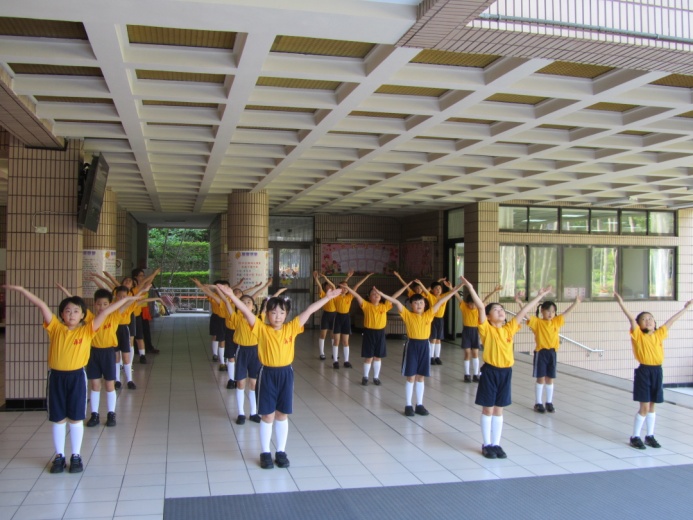  在校加緊練習，大家一起來跳健身操！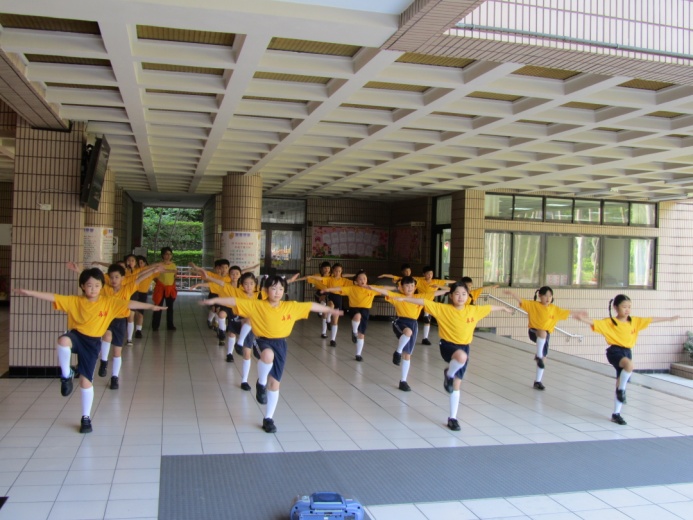  在校加緊練習，四平八穩！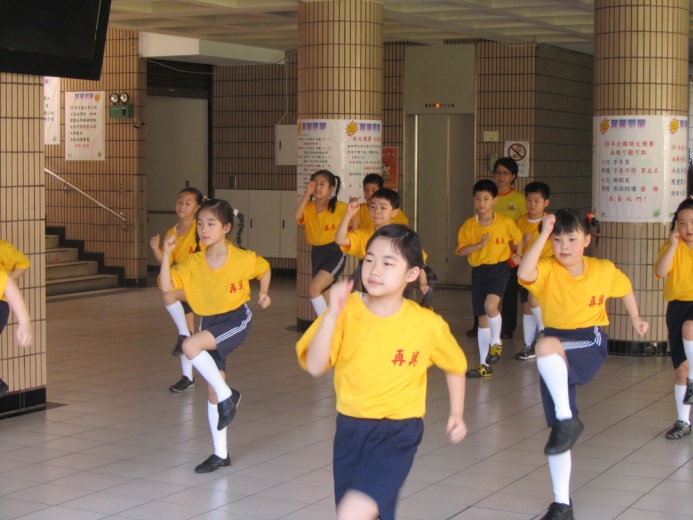  在校加緊練習，往前走、平抬腿！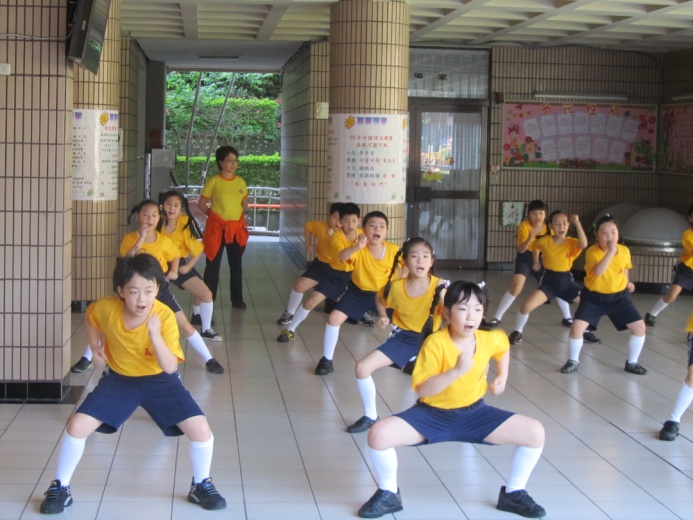  在校加緊練習，運動精神好！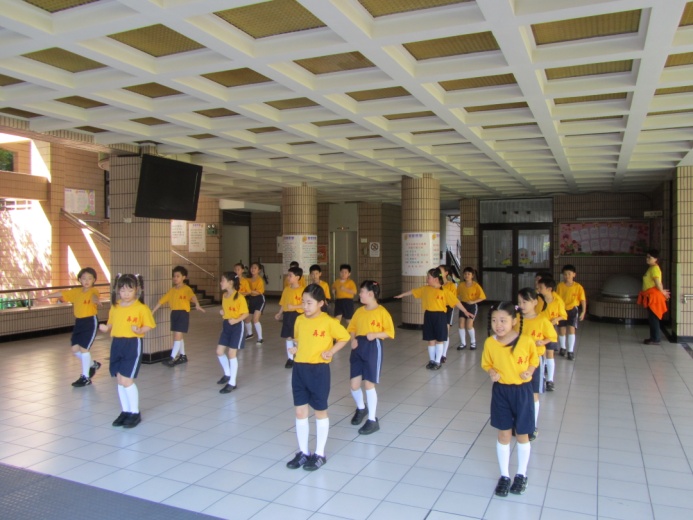  在校加緊練習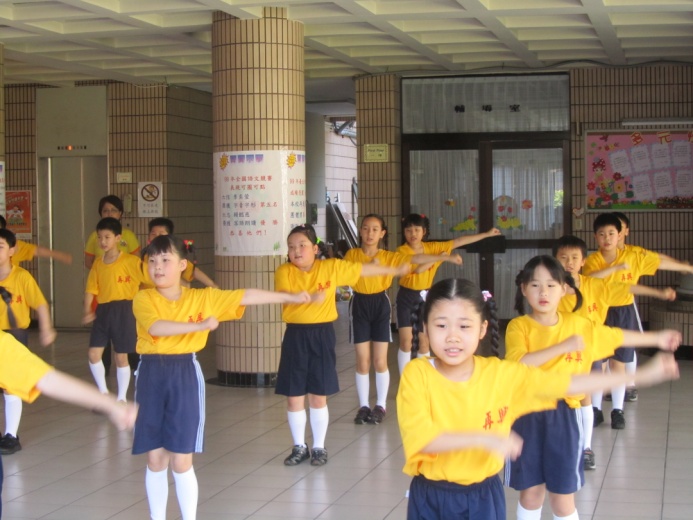  在校加緊練習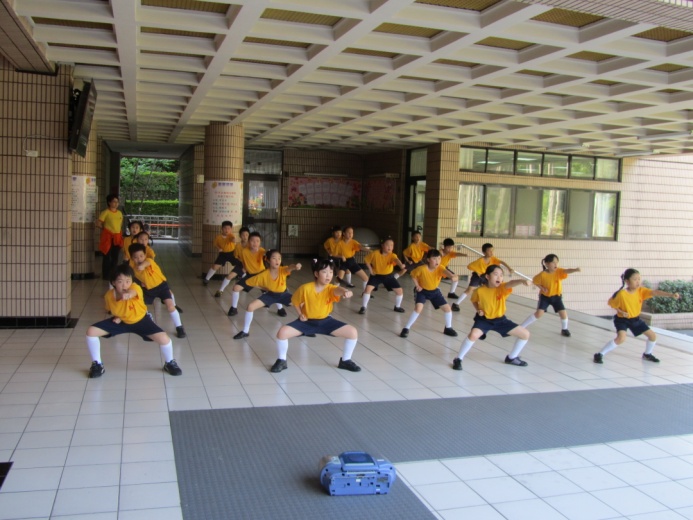  在校加緊練習，馬步穩！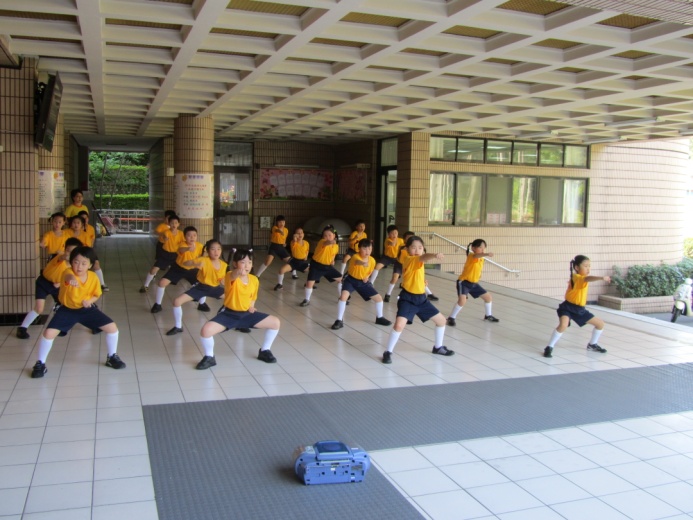  在校加緊練習，出拳有勁！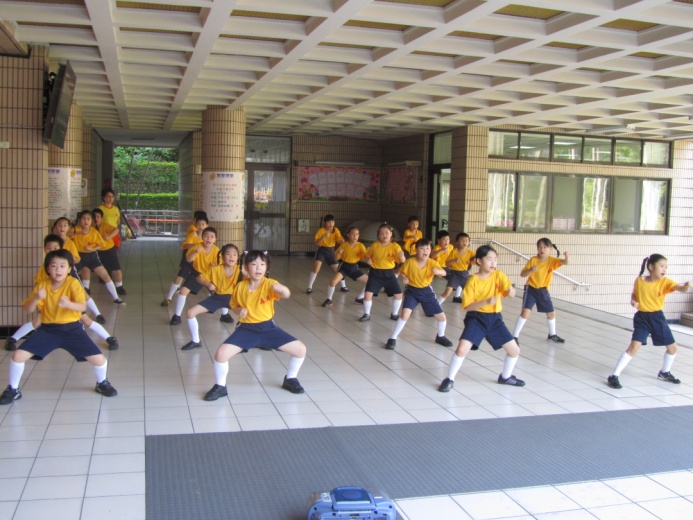  每個小朋友都很用心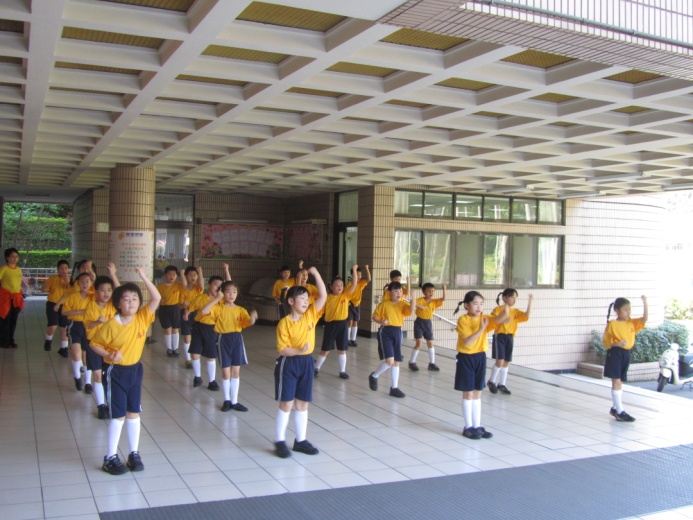  修動作， 記動作，真認真！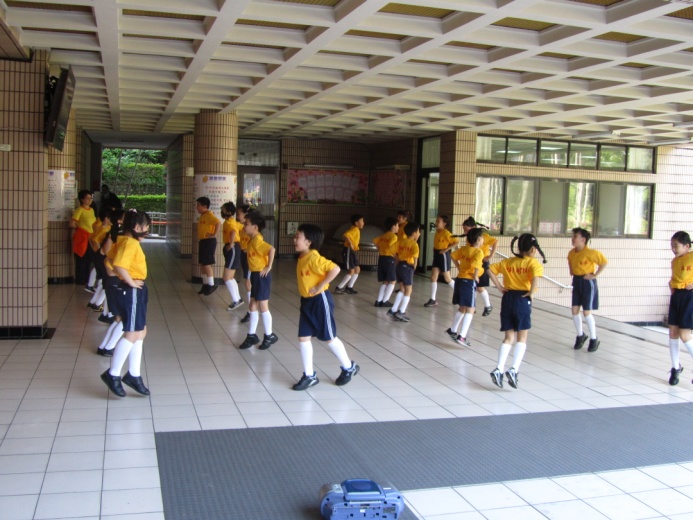 剪刀、石頭、布真好玩！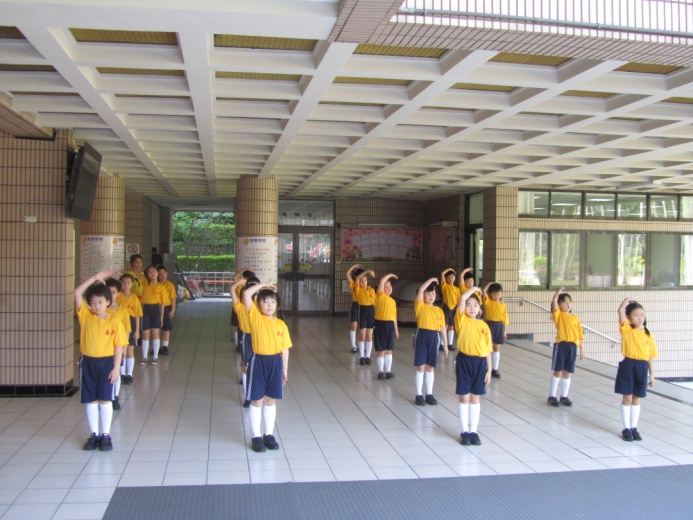   和緩動作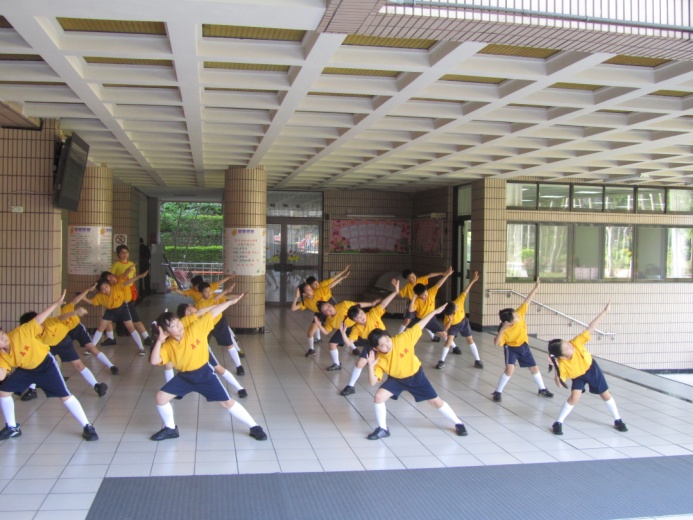  和緩動作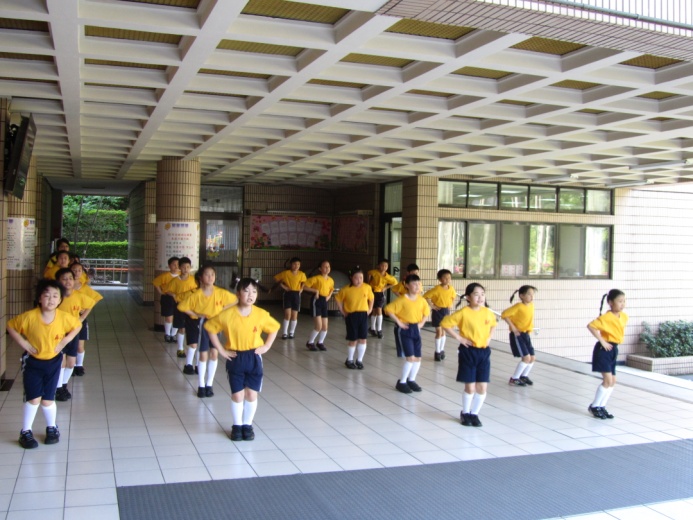  和緩動作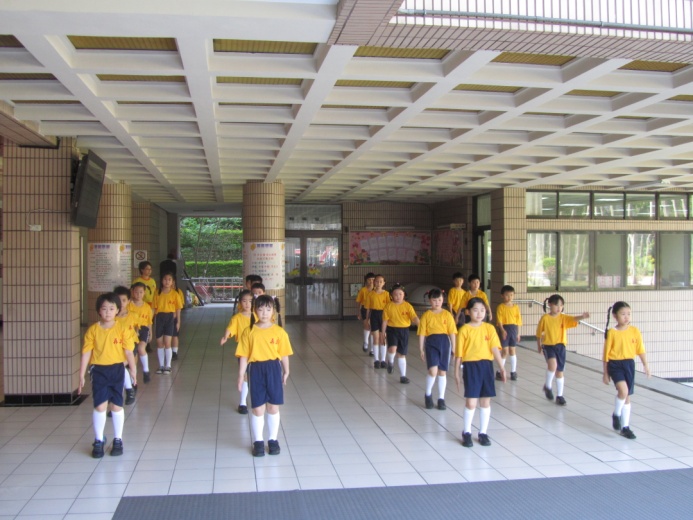  和緩動作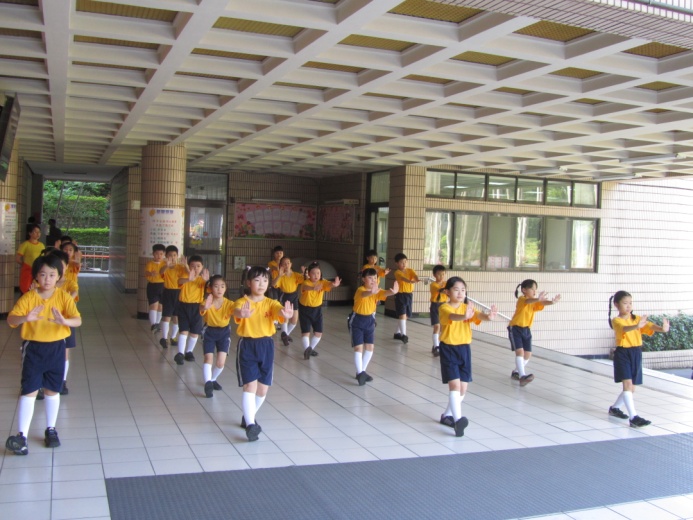  和緩動作